St Mary’s Catholic School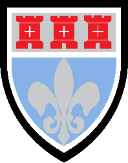 Year 11 into Year 12 Bridging WorkRecommended Reading List for Year 12Film Studies  To prepare you for your Sixth Form studies, the reading list below includes a variety of books, articles and other material to read and use, to broaden your knowledge, and to enrich your understanding of Film Studies.Take some time over the summer to complete the reading below, using the tasks to help structure your reading.Read / WatchLink if this is available onlineTasks to complete Any additional notesThe Business of Film Podcasthttps://www.bbc.co.uk/programmes/b054cbnp/episodes/downloadsChoose episodes which appeal to you and make notes on the issues explored.Kermode on Film PodcastAvailable on Spotify or Apple PodcastsChoose episodes which appeal to you and make notes on the issues explored.The Secrets of Cinema - TV seriesAvailable on BBC iPlayer Make notes on key concepts in cinema and film The Story of Film - Mark Cousins documentaryMake notes on the history of film The History of Cinema: A Very Short Introduction by  Geoffrey Nowell-Smith Make notes on the history of film How to Read a Film: Movies, Media and Beyond 4th Edition – James MonacoMake notes on key ideas in film  studies Introduction to Film Studies 4th Edition – Ed. Jill NelmesMake notes on key ideas in film  studies Most importantly, watch lots of films, including classic Hollywood, modern Hollywood, independent films and documentaries. Most importantly, watch lots of films, including classic Hollywood, modern Hollywood, independent films and documentaries. Most importantly, watch lots of films, including classic Hollywood, modern Hollywood, independent films and documentaries. Most importantly, watch lots of films, including classic Hollywood, modern Hollywood, independent films and documentaries. 